تميز جديد يضاف الى انجازات قسم الكيمياء الحيوية الطبية والى كلية الطب – جامعة الزقازيقتم اليوم 1 ابريل 2021 الانتهاء من فعاليات اليوم الثانى لزيارة اعتماد معمل الكيمياء الاكلينيكية والخلايا الجذعية بالتوصية بتجديد الاعتماد من المجلس القومى للاعتماد (EGAC). و يتقدم اعضاء قسم الكيمياء الحيوية وعلى رأسهم أ د/ سالى محمود سعيد رئيس القسم بالتهنئة للاستاذ الدكتور/ سمية حسن عبد الله مدير المعمل ومدير الجودة و اد/  امل سعيد الشال نائب مدير الجودة و ا دم/ سامية حسين على المدير التقنى للمعمل و اعضاء المعمل د/ دعاء محمود ود ايمان احمد و د اسماء عاطف وكل من ساهم فى انجاح المعمل من معاونى اعضاء هيئة التدريس والفنيين والعمال. والى مزيد من النجاح و التقدم. ويتوجه القسم بالشكر الى عميد الكلية اد/ عبد السلام عيد على دعمه اللا محدود فى تذليل الصعوبات التى تواجه المعمل. و اد / وفاء فوزى وكيلة الكلية لشئون البيئة على جهدها الداعم لمعمل الكيمياء الاكلينيكية و الخلايا الجذعية و نعدكم ببذل المزيد من الجهد للمحافظة على المستوى التقنى و الخدمى للمعمل.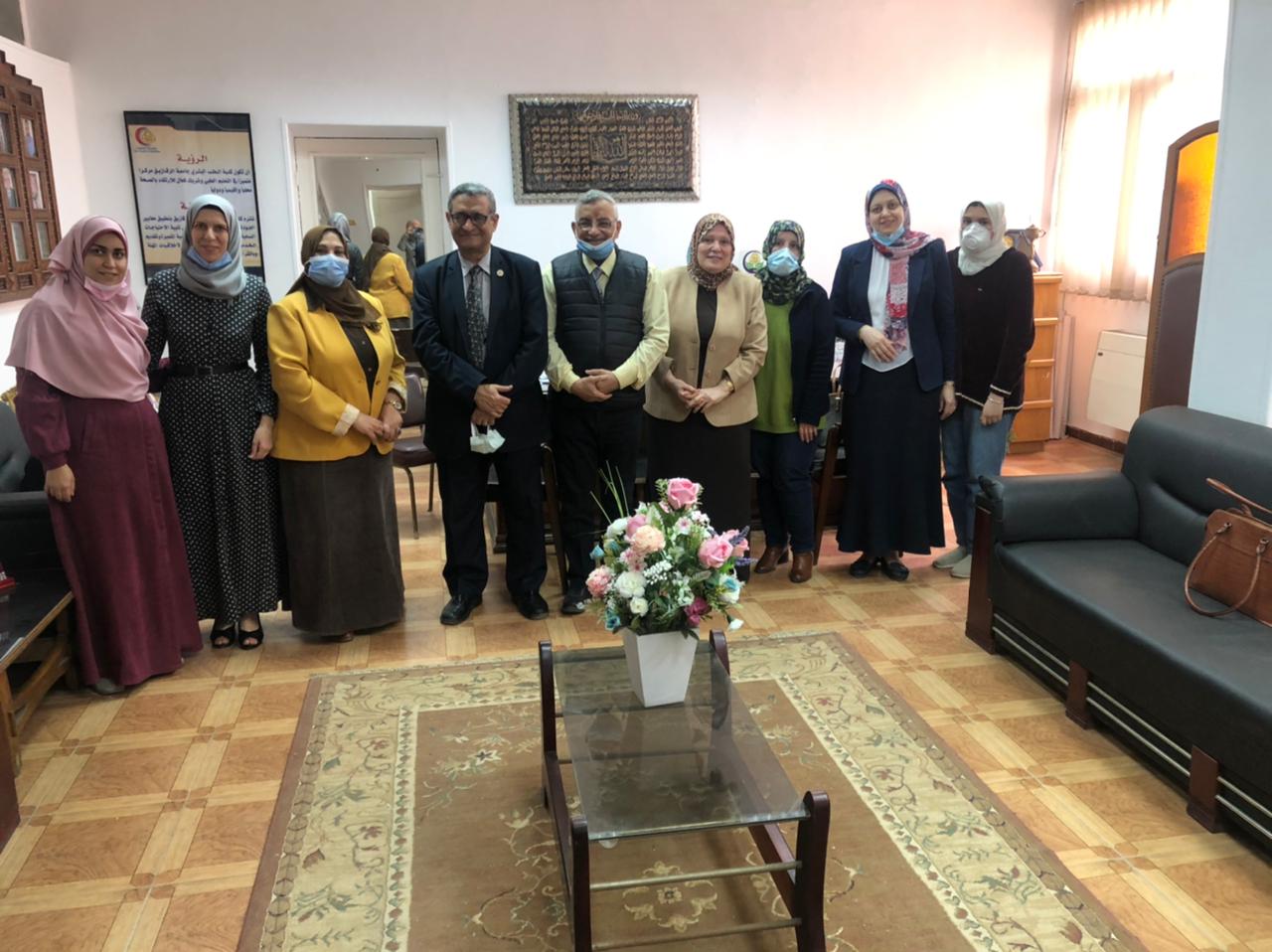 